中 国 中 医 药 研 究 促 进 会中医促会〔2018〕33 号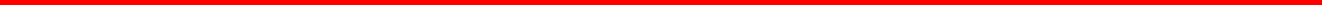 关于召开中医药一带一路经方行走进医圣故里南阳暨中国中医药研究促进会仲景医学分会2018 年年会纪念医圣张仲景诞辰 1868周年经方论坛的通知各有关单位及专家：为了更好的传承和发扬经方学术，铸实临床根基，增进民生福祉， 在举世瞩目的“第六届医圣仲景南阳国际论坛”召开之际,由中国中医药研究促进会主管，中国中医药研究促进会仲景医学研究分会主办，北京中联国康医学研究院承办，国医大师唐祖宣传承工作室、全国名老中医药专家刘景源传承工作室、全国名老中医药专家祝之友传承工作室、南阳医圣祠博物馆、中华经方大师网、北京世中联中和国际医学研究院等单位联合协办的“中医药一带一路经方行走进医圣故里南阳行暨中国中医药研究促进会仲景医学分会2018 年年会、纪念医圣张仲景诞辰 1868周年经方论坛”将于 2018年 10 月 19日—10 月 21日在医圣故里南阳隆重召开。具体安排如下：一、会议时间：    2018年10月19日—10月 21日 ( 10月 19日报到）会议地点：河南 南阳 (详细地点见第二轮通知)会议主题：召开中国中医药研究促进会仲景医学分会 2018 年年会；纪念医圣张仲景诞辰 1868周年经方论坛，谒拜仲景先师大型祭拜活动；白云阁藏本《伤寒杂病论》11 期高级研修班，仲景分会副会长、常务理事、理事参会，并准备课件大会交流，要求伤寒、经方内容。《经方薪传 1869》一书的编写工作会议（探讨编写框架、确定编委会人选,如主编、副主编等）。四、拟邀请专家1.国医大师、中国中医药研究促进会仲景医学分会会长 唐祖宣教授2.首都国医名师、北京中医药大学 刘景源教授3.中药泰斗、四川省十大名医 祝之友教授4.南京中医药大学教授、南京中医药大学国际经方学院院长 黄煌教授5.中国中医药研究促进会仲景医学分会副会长兼秘书长 杨建宇教授6.中国中医药研究促进会仲景医学分会副会长、副秘书长、专家委员等。五、会议征文   1）内容：1.中医，中西医结合医疗与科研机构、医药专病专科/学科建设发展交流；2.专病专科常用经方、名方临床应用及经典研讨；3.名老中医常用经方经验传承等。2）要求：论文资料真实，名词术语规范，运用法定计量单位。全文不超过3000字，Word 排版。3）参会与否均可投稿，有无论文均可参会。 投稿邮箱zhongjingfenhui@163.com，提倡所有参加学习的正高人员提供 1 小时 ppt 讲稿，最好伤寒经方内容，截止日期为2018年10月1日 。六、会务安排：    1）培训费 1580 元/人（含会议费、资料费、经方大师网 3 年研修费），仲景分会理事会成员会议费 1200 元，食宿统一安排，费用自理。    2）参加本次会议，可申请加入中国中医药研究促进会仲景医学分会，担任常务理事、理事等职务，获颁相应证书并优惠参加本会经方学术活动。（提前填写申请表格）    3）证书：凡学习考核成绩合格者，颁发研修结业证书，成绩优秀者，颁发优秀学员证书。七、联系方式：王晨15910993108	杨建宇 13520823252网站查询：http://www.zhjfds.com（中华经方大师网）让我们谒拜先师，寻根中医药本根，再读仲圣巨著原文，探究经方临床精神，走向明医之巅，再创名医辉煌，共谱杏林新篇章！   附：参会回执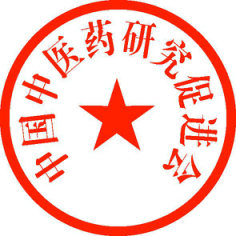 中国中医药研究促进会2018年5月3 日